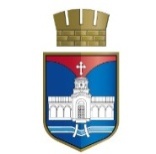          РЕПУБЛИКА СРБИЈА-ГРАД БЕОГРАД            ГРАДСКА ОПШТИНА РАКОВИЦА                 Београд, Мишка Крањца бр.12  ОБРАЗАЦ ОПИСА ПРОГРАМА/ПРОЈЕКТА ЗА ИЗГРАДЊУ, ОДРЖАВАЊЕ И ОБНОВУ ВЕРСКИХ ОБЈЕКАТАОсновни подаци о програму/пројекту за изградњу,одржавањеи обнову верских објекатаИзнос новчаних средстава потребних за реализацију програма/пројекта за изградњу, одржавање и обнову верских објекатаНавести остале изворе финансирања за реализацију овог програма/пројекта:Скраћени опис програма/пројекта за изградњу,одржавање и обнову верских објеката(до 10 редова)Циљеви програма/пројекта за изградњу, одржавање и обнову верских објеката(општи и конкретни за главне активности - до 10 редова)Оправданост програма/пројекта за изградњу, одржавање и обнову верских објеката(циљне групе, разлози за одабир тих циљних група, процењен број директних и индиректних корисника - до 10 редова)АктивностиНапомена:У прилогу је и табела ПЛАН АКТИВНОСТИ са прецизно обележеним распоредом активности - по месецима.Резултати(очекивани резултати, планирани утицај на циљне групе, краткорочни и дугорочни ефекти -  до 15 редова								       ЗАКОНСКИ  ЗАСТУПНИКУ  Београду, _____________. године            М.П.                  _________________________                                                              	                         (својеручни потпис заступника)              Област:Назив програма/пројекта:Трајање програма/пројекта:почетак завршетакИзнос који се тражи од  Градске општине Раковица:дин.Новчано учешће подносиоца пријаве или други извори финансирања пројекта:дин.Новчано учешће подносиоца пријаве и/или други извори финансирања програма/ пројекта:Износ:1.2.3.4.5.6.7.8.9.10.МесециУкратко представите активности предвиђене програмом/пројектом IIIIIIIVVVIVIIVIIIIXXXIXII